BURSA ULUDAĞ ÜNİVERSİTESİ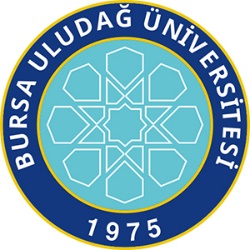 FEN-EDEBİYAT FAKÜLTESİPSİKOLOJİ BÖLÜMÜ2019-2020 EĞİTİM-ÖĞRETİM YILI YAZ OKULU DENKLİK TALEPLERİ SONUÇLANAN ÖĞRENCİLER(Güncelleme Tarihi: 22.07.2020)Öğrenci NumarasıÖğrencinin Adı-SoyadıBaşka Bir Üniversiteden Almak İstediği Dersin Kodu ve AdıDersin Bursa Uludağ Üniversitesindeki KarşılığıSonuç081611075Bedrettin BaşETRH104 Bilim Tarihi (Nişantaşı Üniversitesi)KİM0508 Bilim ve Teknoloji TarihiUygun bulunmuştur. Onaylandı081811011Zeynep Ayça ÇalımPSİ196Sosyal Bilimler için İstatistik I (Ondokuz Mayıs Üniversitesi)EKO2209 İstatistik IUygun bulunmuştur.Onaylandı0816110107Gkizem Mechmet209004322016Applied Social Psychology (Bolu Abant İzzet Baysal Üniversitesi)PSI4060 Environmental PsychologyUygun bulunmuştur.Onaylandı0816110107Gkizem Mechmet209004502016 Psychology of Art and Aesthetics(Bolu Abant İzzet Baysal Üniversitesi)PSI4002 Culture and PsychologyUygun bulunmuştur.Onaylandı081611069Merve Çakır209004322016Applied Social Psychology (Bolu Abant İzzet Baysal Üniversitesi)PSI4060 Environmental PsychologyUygun bulunmuştur.Onaylandı081511061Erdi Uyanıker209004322016Applied Social Psychology (Bolu Abant İzzet Baysal Üniversitesi)PSI4075 Contemporary Issues in Social PsychologyUygun bulunmuştur.Onaylandı081511061Erdi Uyanıker209004502016 Psychology of Art and Aesthetics(Bolu Abant İzzet Baysal Üniversitesi)PSI4067 Selected Topics in Industrial/Organizational PsychologyUygun bulunmuştur.Onaylandı 081611058Yunus Emre ApaydınSOC462 Sociology of Gender (Boğaziçi Üniversitesi)SSY3080 Gender and PowerUygun bulunmuştur.Onaylandı081511058Nazlı Ayhan209004322016Applied Social Psychology (Bolu Abant İzzet Baysal Üniversitesi)PSI4060 Environmental PsychologyUygun bulunmuştur.Onaylandı081511058Nazlı Ayhan209004502016 Psychology of Art and Aesthetics(Bolu Abant İzzet Baysal Üniversitesi)PSİ4002 Culture and PsychologyUygun bulunmuştur.Onaylandı081311033Can IzladıEPSK401 Klinik Psikoloji (Nişantaşı Üniversitesi)PSİ4001 Klinik PsikolojiUygun bulunmuştur.Onaylandı081311033Can IzladıEPSK409 Klinik Görüşme Becerileri (Nişantaşı Üniversitesi)PSİ4080 Görüşme TeknikleriUygun bulunmuştur.Onaylandı0816110100Esra Özdemir209004322016Applied Social Psychology (Bolu Abant İzzet Baysal Üniversitesi)PSI4060 Environmental PsychologyUygun bulunmuştur.Onaylandı0816110100Esra Özdemir209004502016 Psychology of Art and Aesthetics(Bolu Abant İzzet Baysal Üniversitesi)PSI4002 Culture and PsychologyUygun bulunmuştur.Onaylandı0816110100Esra ÖzdemirSOC462 Sociology of Gender (Boğaziçi Üniversitesi)SSY3080 Gender and PowerUygun bulunmuştur.Onaylandı081511003Erkan Akuş209004322016Applied Social Psychology (Bolu Abant İzzet Baysal Üniversitesi)PSI3056 Selected Topics in Social PsychologyUygun bulunmuştur.Onaylandı081611065Neslihan Adalılar209004322016Applied Social Psychology (Bolu Abant İzzet Baysal Üniversitesi)PSI3056 Selected Topics in Social PsychologyUygun bulunmuştur.Onaylandı0816110104Selma Derdiman209004502016 Psychology of Art and Aesthetics(BoluAbant İzzet BaysalÜniversitesi)PSI4059 Thought and Decision ProcessesUygun bulunmuştur.Onaylandı0816110104Selma Derdiman302002031998 İstatistik I (Bolu Abant İzzet Baysal Üniversitesi) MAT2089 İstatistik IUygun bulunmuştur.Onaylandı0816110104Selma Derdiman209004322016Applied Social Psychology (Bolu Abant İzzet Baysal Üniversitesi)PSI4075 Contemporary Issues in Social PsychologyUygun bulunmuştur.Onaylandı021740721ÇEda ErdivanUİ104 Sosyolojiye Giriş (Tekirdağ Namık Kemal Üniversitesi)SSY1071 Sosyolojiye BaşlangıçUygun bulunmamıştır.RED021660573Çİrem Cansu BuğaUİ104 Sosyolojiye Giriş (Tekirdağ Namık Kemal Üniversitesi)SSY1071 Sosyolojiye BaşlangıçUygun bulunmamıştır.RED081611100Esra Özdemir209004322016Applied Social Psychology (Bolu Abant İzzet Baysal Üniversitesi)PSI4075 Contemporary Issues in Social PsychologyUygun bulunmuştur.Onaylandı081611075Bedrettin Baş209004322016Applied Social Psychology (Bolu Abant İzzet Baysal Üniversitesi)PSI4075 Contemporary Issues in Social PsychologyUygun bulunmuştur.Onaylandı081611075Bedrettin Baş209004502016 Psychology of Art and Aesthetics(Bolu Abant İzzet Baysal Üniversitesi)PSI4002 Culture and PsychologyUygun bulunmuştur.Onaylandı081511090Toumpa Chousein Memetali209004322016Applied Social Psychology (Bolu Abant İzzet Baysal Üniversitesi)PSI3061 Developmental Social PsychologyUygun bulunmuştur.Onaylandı081611058Yunus Emre Apaydın209004322016Applied Social Psychology (Bolu Abant İzzet Baysal Üniversitesi)PSI3056 Selected Topics in Social PsychologyUygun bulunmuştur.Onaylandı081511028Bilal Asit209004322016Applied Social Psychology (Bolu Abant İzzet Baysal Üniversitesi)PSI4075 Contemporary Issues in Social PsychologyUygun bulunmuştur.Onaylandı081511056Salih Ekinci209004502016 Psychology of Art and Aesthetics(Bolu Abant İzzet Baysal Üniversitesi)PSI4002 Culture and PsychologyUygun bulunmuştur.Onaylandı081511056Salih Ekinci209004322016Applied Social Psychology (Bolu Abant İzzet Baysal Üniversitesi)PSI4062 Selected Topics in Clinical PsychologyUygun bulunmamıştır.RED081511088Ömer Çoruh209004322016Applied Social Psychology (Bolu Abant İzzet Baysal Üniversitesi)PSİ4060 Environmental PsychologyUygun bulunmuştur.Onaylandı081511088Ömer Çoruh209004502016 Psychology of Art and Aesthetics(Bolu Abant İzzet Baysal Üniversitesi)PSİ4002 Culture and PsychologyUygun bulunmuştur.Onaylandı0816110107Gkizem Mechmet211004102008 Tiyatro Tarihi (Bolu Abant İzzet Baysal Üniversitesi)TDE0503 Türk TiyatrosuUygun bulunmuştur.Onaylandı081611027Dilşad Sevval Coşkan209004502016 Psychology of Art and Aesthetics(Bolu Abant İzzet Baysal Üniversitesi)PSI4059 Thought and Decision ProcessesUygun bulunmuştur.Onaylandı081611052Gülce Koca209004502016 Psychology of Art and Aesthetics(Bolu Abant İzzet Baysal Üniversitesi)PSI4002 Culture and PsychologyUygun bulunmuştur.Onaylandı081611054Yiğit Uzunoğlu209004322016Applied Social Psychology (Bolu Abant İzzet Baysal Üniversitesi)PSI3056 Selected Topics in Social PsychologyUygun bulunmuştur.Onaylandı081611054Yiğit Uzunoğlu209004502016 Psychology of Art and Aesthetics(Bolu Abant İzzet Baysal Üniversitesi)PSI4002 Culture and PsychologyUygun bulunmuştur.Onaylandı081711097Fatma Nur Muhacir209004322016Applied Social Psychology (Bolu Abant İzzet Baysal Üniversitesi)PSI3056 Selected Topics in Social PsychologyUygun bulunmuştur.Onaylandı081711097Fatma Nur Muhacir209004502016 Psychology of Art and Aesthetics(Bolu Abant İzzet Baysal Üniversitesi)PSI4002 Culture and PsychologyUygun bulunmuştur.Onaylandı081711037Gökçe Deniz Karademir302002031998 İstatistik I(Bolu Abant İzzet Baysal Üniversitesi)EKO2209 İstatistik IUygun bulunmuştur.Onaylandı081711037Gökçe Deniz Karademir302002041998 İstatistik II (Bolu Abant İzzet Baysal Üniversitesi)EKO2210 İstatistik IIUygun bulunmuştur.Onaylandı081711114Tarık Kaplan302002031998 İstatistik I(Bolu Abant İzzet Baysal Üniversitesi)EKO2209 İstatistik IUygun bulunmuştur.Onaylandı081711114Tarık Kaplan302002041998 İstatistik II (Bolu Abant İzzet Baysal Üniversitesi)EKO2210 İstatistik IIUygun bulunmuştur.Onaylandı081711100Beyzanur GezerEPSK314 Kişilik Kuramları(Nişantaşı Üniversitesi)PSİ3001   Kişilik KuramlarıUygun bulunmuştur. Onaylandı081711100Beyzanur GezerEPSK203 Endüstriyel ve Örgüt Psikolojisi(Nişantaşı Üniversitesi)PSİ3003 Endüstri ve Örgüt PsikolojisiUygun bulunmuştur. Onaylandı081711100Beyzanur GezerEPSK309 Psikoloji Tarihi(Nişantaşı Üniversitesi)PSİ3004 Psikoloji TarihiUygun bulunmuştur. Onaylandı081511056Salih Ekinci209004502016 Psychology of Art and Aesthetics(Bolu Abant İzzet Baysal Üniversitesi)PSI4002 Culture and PsychologyUygun bulunmuştur.Onaylandı081511056Salih Ekinci209004322016Applied Social Psychology (Bolu Abant İzzet Baysal Üniversitesi)PSİ4060 Environmental PsychologyUygun bulunmuştur.Onaylandı081370075ÇTaha Ayça Aydemir209002052004 Sosyal Psikoloji I(Bolu Abant İzzet Baysal Üniversitesi)PSİ2003Sosyal Psikoloji IUygun bulunmuştur.Onaylandı031640103ÇNazlı Nur Deniz Gargacı209002052004 Sosyal Psikoloji I(Bolu Abant İzzet Baysal Üniversitesi)PSİ2003Sosyal Psikoloji IUygun bulunmuştur.Onaylandı081611075Bedrettin Baş301004352008Dünya Ekonomisi(Bolu Abant İzzet Baysal Üniversitesi)ARK0521 Antik Çağda EkonomiUygun bulunmamıştır.RED081511096Şenay Ak302002031998 İstatistik I(Bolu Abant İzzet Baysal Üniversitesi)MAT2089 İstatistik IUygun bulunmuştur.Onaylandı081511018Gülnur Aslan209004502016 Psychology of Art and Aesthetics(Bolu Abant İzzet Baysal Üniversitesi)PSI4059 Thought and Decision ProcessesUygun bulunmuştur.Onaylandı081811172Oğuz Akın209004502016 Psychology of Art and Aesthetics(Bolu Abant İzzet Baysal Üniversitesi)PSI3056 Selected Topics in Social PsychologyUygun bulunmuştur.Onaylandı081811172Oğuz Akın209004322016Applied Social Psychology (Bolu Abant İzzet Baysal Üniversitesi)PSI3061 Developmental Social PsychologyUygun bulunmuştur.Onaylandı081711114  Tarık Kaplan209002052004Sosyal Psikoloji I(Bolu Abant İzzet Baysal Üniversitesi)PSİ2003Sosyal Psikoloji IUygun bulunmuştur.Onaylandı